Во всех позициях начинают и выигрывают белые. Сначала они решают проблемы защиты. Если вы успешно их решили, то черные фигуры недвижимы. Иначе они просыпаются и бьют белые фигуры. В таком случае белые проигрывают. Укажите порядок выигрывающих ходов за белых.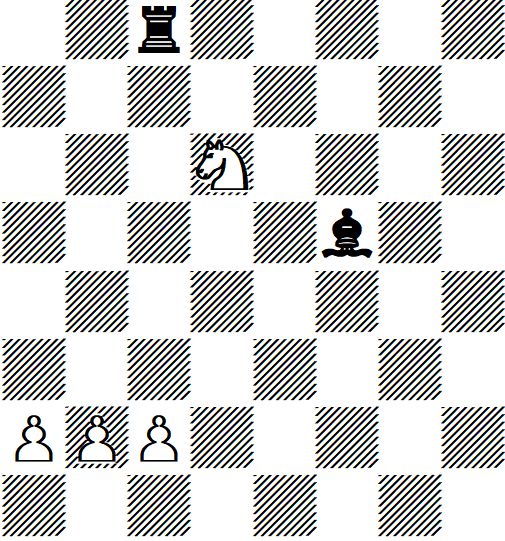 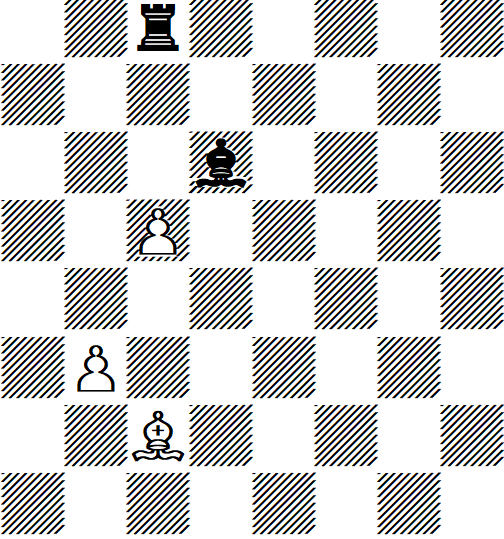 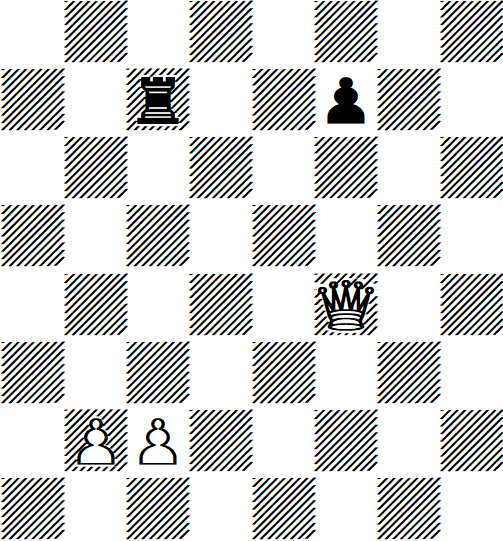 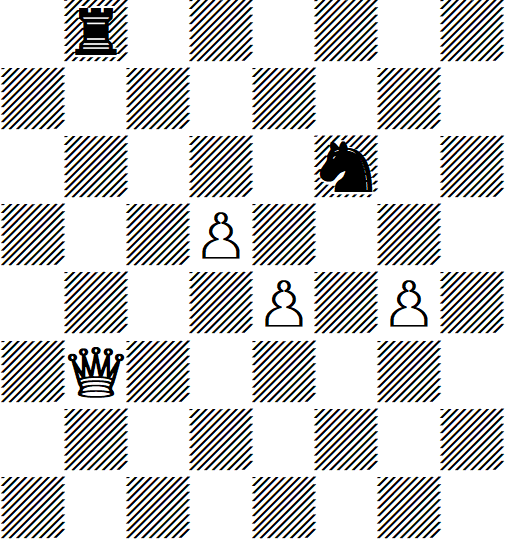 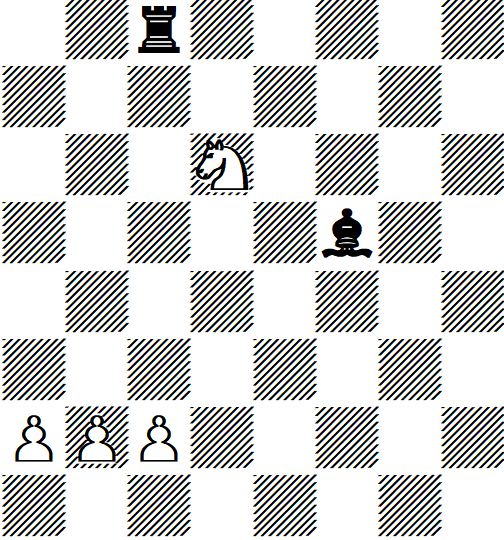 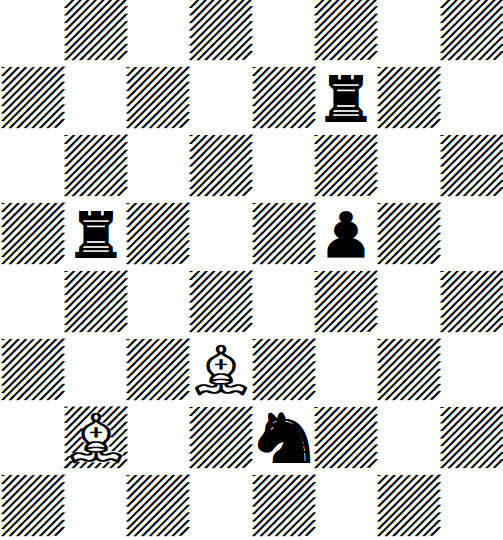 